Meeting of Watchfield Parish CouncilWatchfield Village Hall Tuesday 15th November 2022 at 7.30pmAgendaITEM125126127128129130131132133134135136137138139140141142143144145146147148149150151To receive apologies for absenceClerk, YC, TB, SHTo receive Declarations of disclosable pecuniary interest in respect of items on the agenda for this meetingNOTo take questions and comments from members of the publicEW -      still chasing green fence!  Class B warehouse at Keypoint meaning increased access onto A420 by lorries etcClimate fund money available – definitions on websiteEmma and Richard introduced themselves.To take questions and comments from members of the CouncilDrinking around the pavilion an issue need sensor security light inside the porch area, possibility of using a ‘cat scarer’ – see 142To approve the minutes of the meeting held on 27.09.22All agreed CP abstainedTo approve the minutes of the meeting held on 18.10.22All agreed SN, SC and AB abstainedTo address burial mattersnoneTo address planning mattersUpdate on current developments NoneP22/V2221/FUL- Land at Windmill View Watchfield, SN6 8TR; Change of use of land for the siting of 27no. Mobile Homes, 26no. Touring Caravans, 9 Utility Rooms, and 15 Dayrooms.Many points discussed by SN JV and EW – letter being submitted once JV and SN have amended/updated comments.  EW sending a copy to SPC for them to cherry pick so they too can respondTo discuss/agree clearance quote, £1,860.00, on land purchased£1550 as no VATTo discuss/ agree quote, £1140.00, 1 x Hedge Cutting, trimming all hedgesaround donkey paddock and cemetery cutting back and clearing ditch alongsidefootpath and playing field.
£950, no VATTo discuss/agree requested signage to be erected on WPC land advertising The Eagle, Public HouseLandlady not present so not discussedTo Agree/Discuss Recreation Ground Hire Request from Village Hall Committee - 23.04.23 Carboot, Friday June 2nd and Saturday 3rd June to hold the annual fete (Friday set up).Agreed – SN, DG and SC abstained.  CP letting SFC know dates.  JV left the meeting 20.15To Agree/Discuss SFC goals storage.AB to look into storage options – to be discussed at next meeetingTo Agree/Discuss purchase of external Hard drive for RFO.SC to find out why – CP has one that could be usedTo Agree/Discuss Air Skier replacement quote or removal.AB to look at options and get quotes and find the other company who recently offered servicesTo Agree/Discuss emergency fence repair on Backlands PaddockAll agreed cost was £700.To Agree/Discuss Broadband renewal for Watchfield Village Hall and installing Broadband into the PavilionSC cancelled (ends 21 Nov) as price double and will notify Chair of Village Hall.  AB to look into Airband and if broadband can go into pavilion.  Then possible use of more cameras/’ring’ devices being online.  Faringdon town council to be contacted re there recent interest in light security.To Agree/Discuss repair of faulty security lighting on pavilionEmergency powers £500 can be used, if required to get sensor light fixed SN speaking to electrical companyTo Agree/Discuss fence sign – no climbing.SN looking into and will place strategically around the fence area.  Netting may still be required tbc later.Finance to Agree NoneFinance to NoteINCOME RECEIVEDTo NoteAgenda DiaryBudget Forecast for next financial year 2023 – figures asap to SNBudget Review 2022 - doneEmployer PAYE - doneRegistration of Members’ Interests - doneSection 137 Payments – Poppies cost £25 each – All agreedReview RFO salary – All agreed increaseFile back-up Storage No – clerk not presentTo note correspondenceUpdate on meeting with Pinnacle25 Nov SN meeting them to discuss areas on ownership and responsibility to maintain/cut.To discuss/agree co-option of Emma Markham onto WPC.All agreedTo discuss/agree co-option of Richard Lee onto WPCAll agreedAny other items to be added to next agenda, 20.12.22Discussion with PinnacleFootballers goal storageBroadbandMoving of office to pavilion – I just added!!Meeting ended 20.48Meeting Called by Claire Arnold, Clerk to Watchfield Parish Council 10/10/22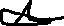 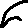 		clerk@watchfield.orgPlease be aware of the following points regarding meetings.a.	Time for public comments (Item 127) is 3 minutes per individual unless arrangements have been made with the council. After item 127 the public will not speak out unless you have a question or comment to make, please raise your hand. b.	Threatening or foul language will not be tolerated, and you will be removed from the meeting by the clerk.c. 	A Covid- Risk Assessment is available for the Village Hall. Please contact the clerk for a copy.d.	Please follow the one direction system to enter and leave the village hall.  Please use the hand sanitizer provided.JVSNSCCPABSCABSCABSNSNALLSN